Calvario di Gesù CrocifissoMessaggio dettato da Gesù durante l’apparizione del 18/08/2013Figlioli, pregate, pregate e pregate; il mondo ha tanto bisogno di voi.Ci sono guerre, persone e bambini che muoiono ogni giorno per la fame, persone malate e il mondo non fa altro che distruggersi; mi raccomando Figli, non pensate a ciò che è materiale, non pensate a fare i pilastri d’oro, aiutate il prossimo, aiutate, aiutate, aiutate.Vi benedico e benedico tutte le cose che avete con voi.Il Signore Gesù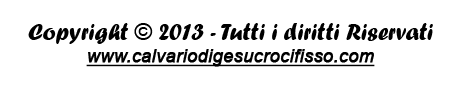 